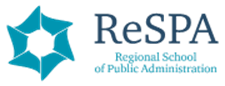 PUBLIC SALE OF MOTOR VEHICLES The Regional School of Public Administration (ReSPA) is hereby announcing a public sale of motor vehicles at a public auction. On 29.03.2018, at the premises of ReSPA, Branelovica bb, Danilovgrad, starting at 11:30 h., there shall be a public sale at a public auction of the following motor vehicle: Passenger car VW Passat  2.0 TDI, 103 KW, Comfortline, year of manufacture and first registration 2012, mileage 176600 km, starting price EUR 10,000.00 The item to be sold at the public auction shall be available for inspection by the interested parties at the address referred to based on their agreement with the authorized person acting on behalf of ReSPA. The interested parties shall be able to inspect the public sale item in the presence of an authorized person. Contact of the authorized person: Mr Janko Rovčanin, 067/179 336.The public auction shall be carried out in Montenegrin. If necessary, it is possible to provide for a consecutive translation in English.  REGISTRATION FOR THE PUBLIC SALE AT A PUBLIC AUCTION Natural and legal persons shall be eligible to participate in the auction. The natural persons shall be obliged to present personal identification documents – ID card or passport, while the representatives of the legal person shall present the relevant documentation on the registration of the legal person and authorization to participate in the public auction.  The interested parties for participation in the public auction may register no later than 26.03.2018 by e-mail, at the following address: n.kuc@respaweb.eu by submitting the following data:  name of the legal person / name and surname of the natural person, address, contact telephone, proof of payment of the deposit (a scan or photograph of the deposit slip at the bank account of ReSPA), indication of the relevant item of the public sale for which the registration is made. The deposit shall be paid in the amount of 10% (EUR 1,000) of the starting price of the relevant item at the following bank account:   535-11625-27, deposit bank: Prva Bank Crne Gore AD. The amount of the deposit shall be reimbursed within a period of three days upon the date of the public auction to the persons who have not been pronounced successful bidders in the course of the auction. Note: Each of the items on sale shall be auctioned separately. The interested party should register separately for each item of the public sale. TERMS AND CONDITIONS OF THE SALE The items shall be sold "as is" without the possibility to return them if some deficiencies are to be determined additionally, and without the right to subsequent claims. The buyer – successful bidder shall be obliged to pay the amount of the price at which the items have been sold, net of the deposit paid previously, within a period of 3 (three) business days upon the date of the auction (no later than 04.04.2018). The buyer shall bear the expenses for the transfer of the ownership of the motor vehicle and the related tax. If the buyer shall fail to pay the price within the prescribed period, the sale shall be deemed unsuccessful for such buyer, and the buyer shall no longer be eligible to a refund of the deposit.  In such case, the bidder who has bid the next highest price after the price proposed by the successful bidder shall be notified about the possibility to purchase the item at the price proposed. Such bidder shall be obliged to pay the full amount of the price within a period of three business days upon the date of the notification about such circumstances. PUBLIC AUCTION PROCEDURE The public auction, which shall start at the time referred to above, shall be carried out by a three-member Committee appointed by the director of ReSPA in the presence of a Notary. The Committee shall be composed by a chairperson, member and a clerk. The chairperson of the Committee shall inform the participants about the method of conducting the public auction at the beginning of the public auction.  Persons who have expressed interest and paid the deposit shall be eligible to participate in the auction. Each registered participant shall be assigned an identification number, which shall be used to participate in the auction and shall be displayed when making the bids. The auction shall be carried out as a live auction, where the bids for purchasing the item on sale shall be expressed verbally. The lowest bid increment shall amount to EUR 100. The chairperson of the Committee shall determine which is the highest bid and shall call out that the item has been sold at that price. The minutes of the public auction shall be made immediately upon the completion of the public auction procedure. The minutes shall indicate the participants in the public auction procedure, the successful bidder and the bidder who has made the next highest bid after the bid of the successful bidder. Upon the completion of the public auction, the successful bidder shall sign a statement of acceptance of the obligation to pay the price to the account of the seller within a period of 3 (three) business days, and such statement shall be verified forthwith by the notary, in the presence of the authorized representative of ReSPA. The expenses related to the notary services shall be borne by ReSPA.  If the successful bidder shall fail to pay the price within 3 (three) business days, the sale shall be deemed unsuccessful for such buyer, and the buyer shall no longer be eligible to a refund of the deposit. In such case, the bidder who has made the next highest bid after the bid made by the successful bidder shall be notified about the possibility to purchase the item at the price proposed in his highest bid. Such bidder shall be obliged to pay the full amount of the price within a period of three business days upon the date of the notification about such circumstances. Upon completion of the public auction, ReSPA shall deliver a pro-forma invoice to the successful bidder. The invoice shall be delivered upon the payment of the total amount of the bid.  COLLECTION OF THE PURCHASED ITEM The item purchased in the public auction procedure and the relevant documents may be collected upon the submission of a proof of payment of the agreed price for the purpose of transfer of ownership of the sale item. IMPORTANT DATES: As agreed with the authorized person –  	Inspection of the vehicles 26.03.2018 	 	 	 	–  	Deadline for payment of the deposit 26.03.2018 at 11:30 h. 	 	–  	Start of the public auction 